					Memoria y almacenamiento.Para la memoria y el almacenamiento se utiliza el sistema binario, donde cada unidad son 1024 de la unidad anterior, así pues tenemos: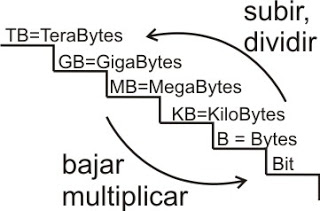 1024 bytes son 1 Kilobyte (K, KB, Kibi, KiB o Kibibyte)1024 K son 1 Megabyte (Mega, MB, MiB o Mebibyte)1024 MB son 1 Gigabyte (Giga, GB, GiB o Gibibyte)1024 GB son 1 Terabyte (Tera, TB, TiB o Tebibyte)1024 TB son 1 Petabyte (Peta, PB, PiB o Pebibyte)1024 PB son 1 Exabyte (EB, EiB o Exbibyte)1024 EB son 1 Zettabyte (ZB, ZiB o Zebibyte)1024 ZB son 1 Yottabyte (YB, YiB o Yobibyte)Comunicaciones, velocidad de transmisión de datosEn este caso si que se utiliza el sistema decimal (sistema internacional) y por tanto las unidades son múltiplos de 10 y no de 2.Aquí se usa como base los bits por segundo (bps).  Atención bits no bytes.Las unidades más usadas son:Kilobit (Kbps) = 1.000 bits por segundoMegabit (Mbps) = 1,000.000 bits por segundo (1.000 Kpbs)Gigabit (Gbps) = 1.000,000.000 bits por segundo (1.000 Mbps)